SONIDO INICIAL CONSONÁNTICO “M”CLASIFICAR ACTIVIDAD 1: Pinta en cada fila el elemento que empieza con ma, me, mi, mo, mu según corresponda.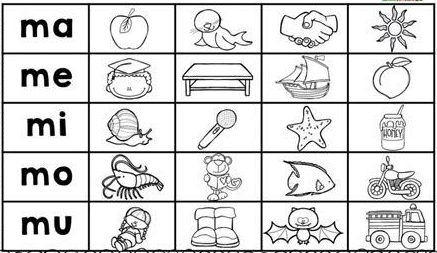 ACTIVIDAD 1: Observa las hojas y colorea según corresponda.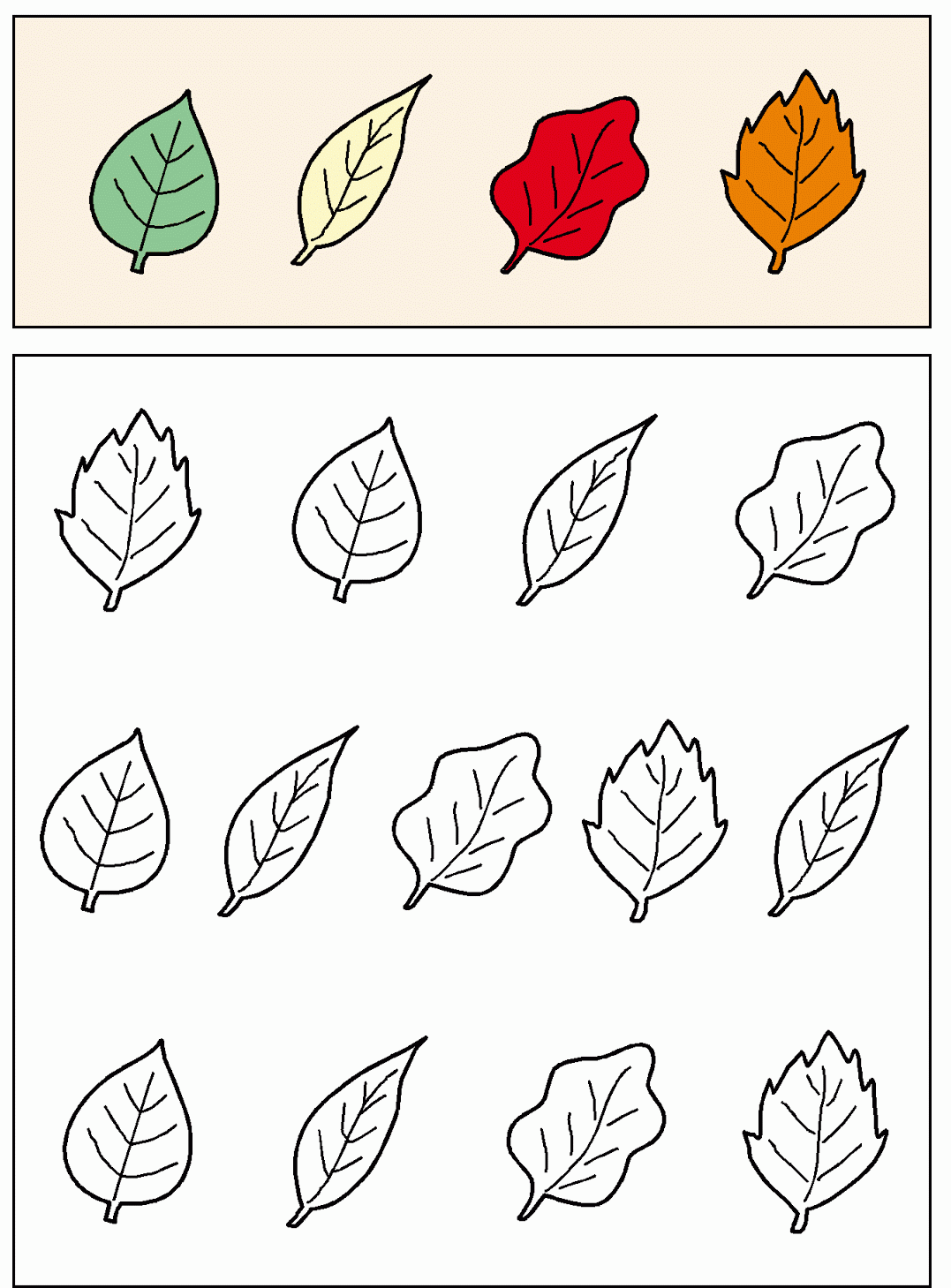 